Câmara Municipal de CongonhinhasRua: Oscar Pereira de Camargo, 396 – Centro – Fone: Cel. (43) 991501775 Cep: .86.320-000 - Congonhinhas-Pr.04ª REUNIÃO EXTRAORDINÁRIA A SER REALIZADA EM 20/10/2022.				PAUTA DO DIA:PROJETO DE LEI EM APRECIAÇÃO:PROJETO DE LEI Nº 051/2022, que dispõe sobre a alteração do anexo III da Lei Municipal nº 667/2010, para o fim de atualizar os valores constantes da Tabela de Vencimentos do Quadro do Pessoal Permanente do Magistério Público Municipal, e dá outras providências.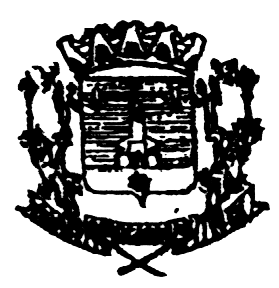 